Муниципальное дошкольное образовательноеучреждение «Чернавский  детский сад»Муниципального образования - Милославскиймуниципальный район Рязанской областиЛетний праздник на улице «В гости к лесным зверям»                                                                   Подготовила: воспитатель                                                                                                                                                                                                 Еремина Ольга Ивановна                                                                Чернава, 2017Приоритетная образовательная область ФГОС ДО: познавательное развитие, речевое развитие, физическое.Цель: создать радостное настроение.                                                                                Задачи: закрепить представления  детей о лесных животных, развивать мышление,  активизировать речь детей, воспитывать доброжелательное отношение к лесным зверям.Ход праздникаВедущая. Мы пойдем сегодня в гости к лесным зверям. Кто вспомнит, какие звери живут в лесу?Пока дети вспоминают, им навстречу выскакивает зайчик.Зайчик. Ой! Я боюсь.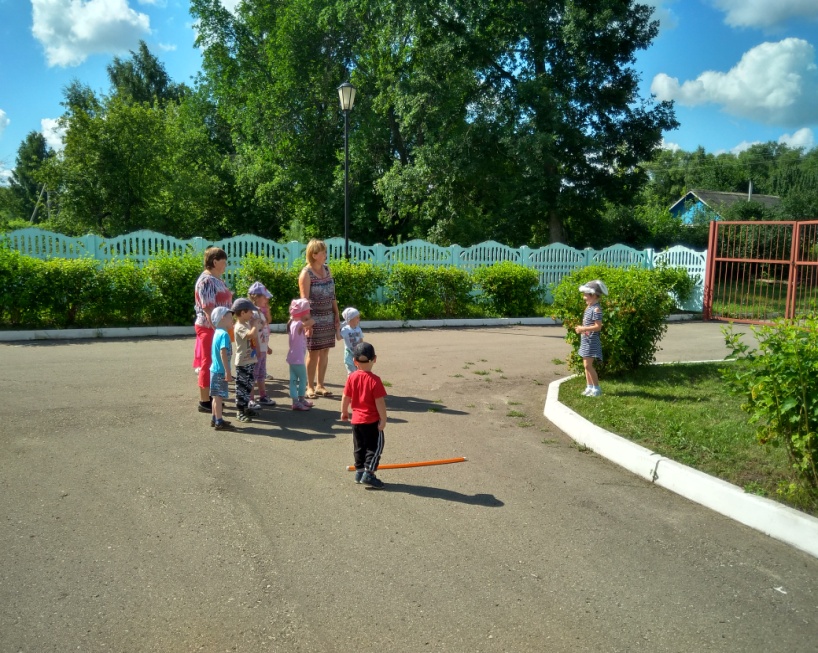 Ведущая. Не бойся нас, зайчик! Мы—добрые люди, в гости к вам в лес пришли. Мы про тебя и сказки знаем, и загадки. Верно, дети?Зайчик. Ну-ка, какую загадку вы про меня знаете? (Дети с помощью взрослого называют загадку) И верно! Это про меня! Тогда я вместе с вами пойду. С вами интересно.Все идут дальше, навстречу выскакивает волк.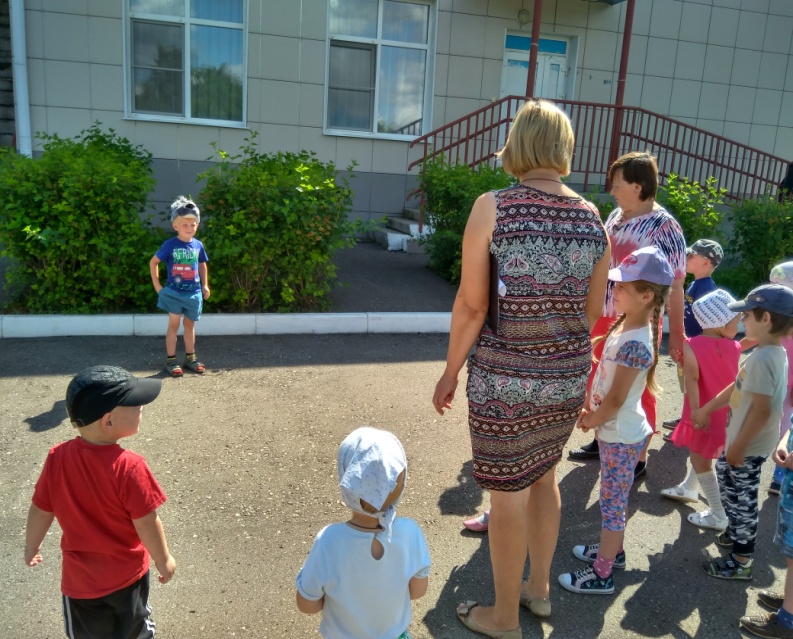         Волк. Ребята! Живет в лесу коза с козлятами. Как придет коза домой и споет песенку, козлята открывают дверь. А я стараюсь, пою, но козлята мне не открывают. Я правильно пою —как коза рогатая? Послушайте, пожалуйста. Можете вместе со мною спеть, если умеете:Козлятушки, ребятушки!Отопритеся, отворитеся!Ваша мама пришла,Молочка принесла!Волк. Вот как я стараюсь, всегда пою громко, грубым голосом, чтобы все козлята меня слышали. А они почему-то не открывают мне дверь. Почему?Ведущая. Ребята, объясните волку, почему.Дети дружно объясняют.Волк. Ну, спасибо, теперь я буду знать! Я бы без вас не догадался. Теперь я никогда никого не буду кушать. Буду со всеми дружить! А вы будете со мною дружить?Дети. Да!Все идут дальше. Выходят на поляну, где сидит медведь. 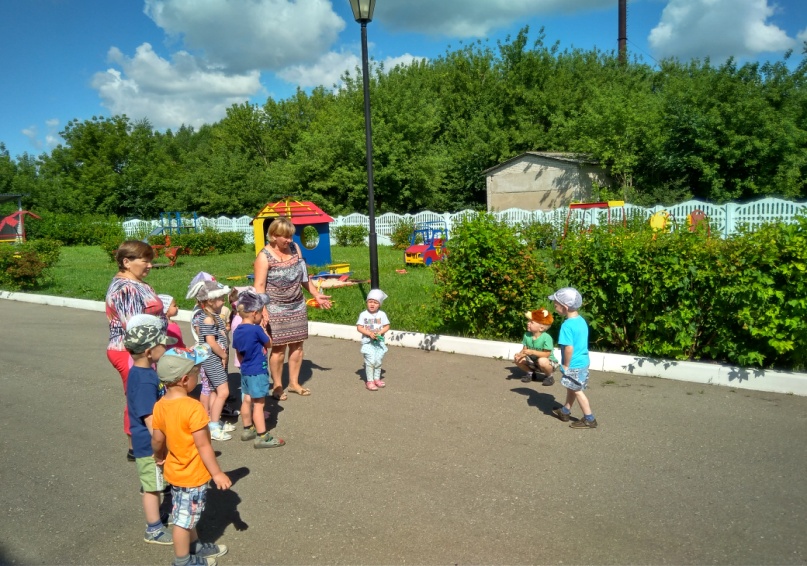 Ведущая. Здравствуй, мишенька-медведь. Почему ты такой печальный сидишь?        Медведь. Я так люблю со всеми играть, а все звери лесные разбежались кто куда, вот и скучно мне одному.Ведущая. Не печалься, мишенька. Смотри, сколько детишек я привела. Все веселые, ловкие, любят играть. Поздоровайтесь, ребята, с мишкой, пригласите его поиграть!Проводится игра «У медведя во бору».                                                                           Вдруг на поляне появляется лиса.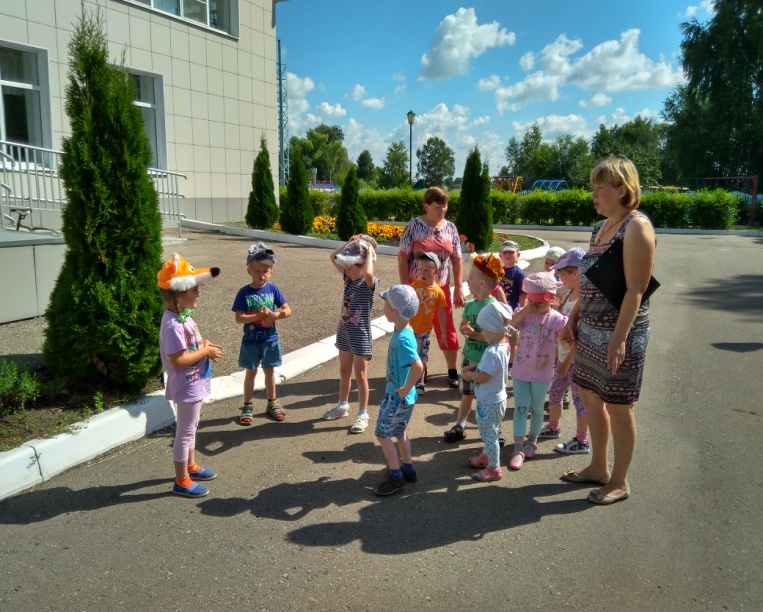         Ведущая. Здравствуй, лисонька-лиса. Иди с нами играть! Дети, приглашайте лису.Лиса. Не могу, устала я. Девочку домой относила к бабушке и дедушке. Очень плакала девочка, заблудилась в лесу. Я ее пожалела.Медведь. Я тоже слышал, хотел ей помочь, да она не пошла ко мне.Волк. И я хотел ей помочь, а она отказалась.Лиса. А вот мне поверила, слезла с дерева. Я ее и отнесла домой.Ведущая. Молодец, лисонька. Помогла девочке Снегурушке.Лиса. А вы, ребята, знаете сказку про Снегурушку?Дети вместе с ведущей вспоминают сказку, хвалят лисоньку.Волк. Все хорошо кончилось. Снегурушка домой вернулась. Давайте мы с вами сыграем в «Хитрая лиса». Знаете такую игру?        Проводится игра «Хитрая лиса».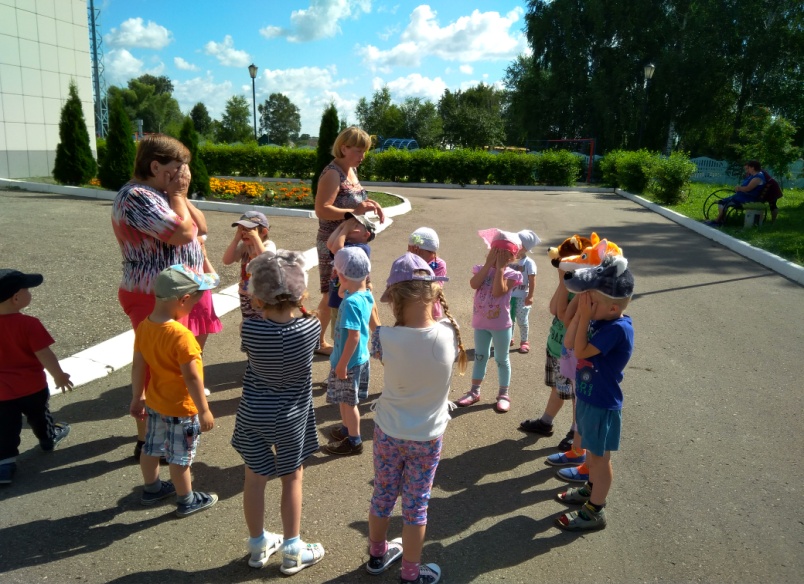 Затем ведущая предлагает всем посмотреть, что интересного выросло в лесу, и ведет детей на поляну, где стоит «Чудо-дерево». Ведущая говорит, что оно расцветает тогда, когда в лесу много смеха и веселья.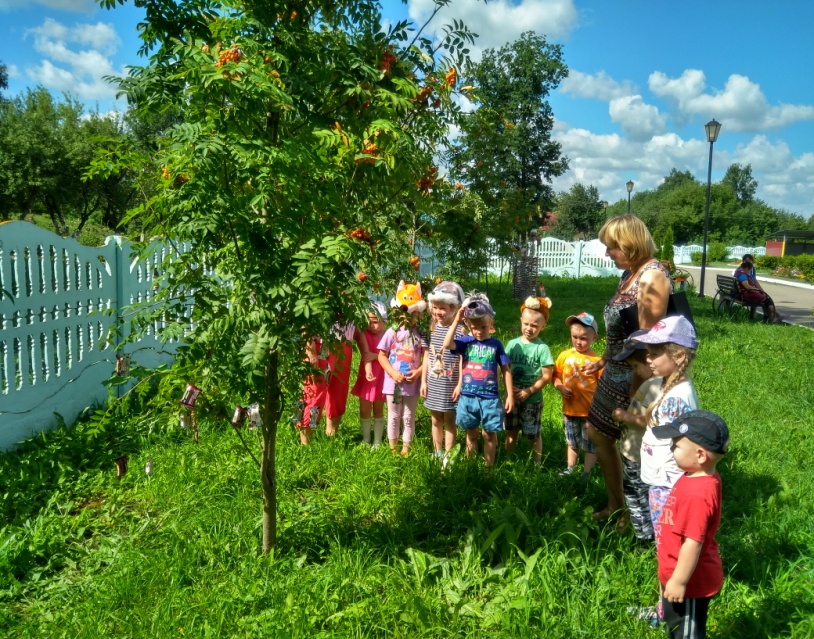          Все обходят волшебное дерево, любуются им, рассматривают, что на нем выросло. Затем взрослые снимают с веток подарки «Чудо-дерева» и раздают детям.Так заканчивается летний праздник.